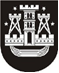 KLAIPĖDOS MIESTO SAVIVALDYBĖS TARYBASPRENDIMASDĖL KLAIPĖDOS MIESTO SAVIVALDYBĖS TARYBOS . LAPKRIČIO 29 D. SPRENDIMO NR. T2-395 „DĖL BIUDŽETINĖS ĮSTAIGOS KLAIPĖDOS MIESTO SOCIALINĖS PARAMOS CENTRO TRANSPORTO PASLAUGOS TEIKIMO BEI MOKĖJIMO TVARKOS APRAŠO IR ĮKAINIO PATVIRTINIMO“ PAKEITIMO 2018 m. balandžio 26 d. Nr. T2-82KlaipėdaVadovaudamasi Lietuvos Respublikos vietos savivaldos įstatymo 18 straipsnio 1 dalimi, 16 straipsnio 2 dalies 18 punktu ir Mokėjimo už socialines paslaugas tvarkos aprašo, patvirtinto Lietuvos Respublikos Vyriausybės 2006 m. birželio 14 d. nutarimu Nr. 583 „Dėl Mokėjimo už socialines paslaugas tvarkos aprašo patvirtinimo“, 15 punktu, Klaipėdos miesto savivaldybės taryba nusprendžia:1. Pakeisti Biudžetinės įstaigos Klaipėdos miesto socialinės paramos centro transporto paslaugos teikimo bei mokėjimo tvarkos aprašą, patvirtintą Klaipėdos miesto savivaldybės tarybos . lapkričio 29 d. sprendimu Nr. T2-395 „Dėl Biudžetinės įstaigos Klaipėdos miesto socialinės paramos centro transporto paslaugos teikimo bei mokėjimo tvarkos aprašo ir įkainio patvirtinimo“, ir 19 punktą išdėstyti taip:„19. Asmeniui (šeimai), teisės aktų nustatyta tvarka gaunančiam socialinę pašalpą, arba asmeniui (šeimai), kurio pajamos (vidutinės šeimos pajamos, tenkančios vienam šeimos nariui) mažesnės už valstybės remiamų pajamų (toliau – VRP) trigubą dydį, transporto paslauga teikiama nemokamai.“2. Skelbti šį sprendimą Teisės aktų registre ir Klaipėdos miesto savivaldybės interneto svetainėje.Savivaldybės merasVytautas Grubliauskas